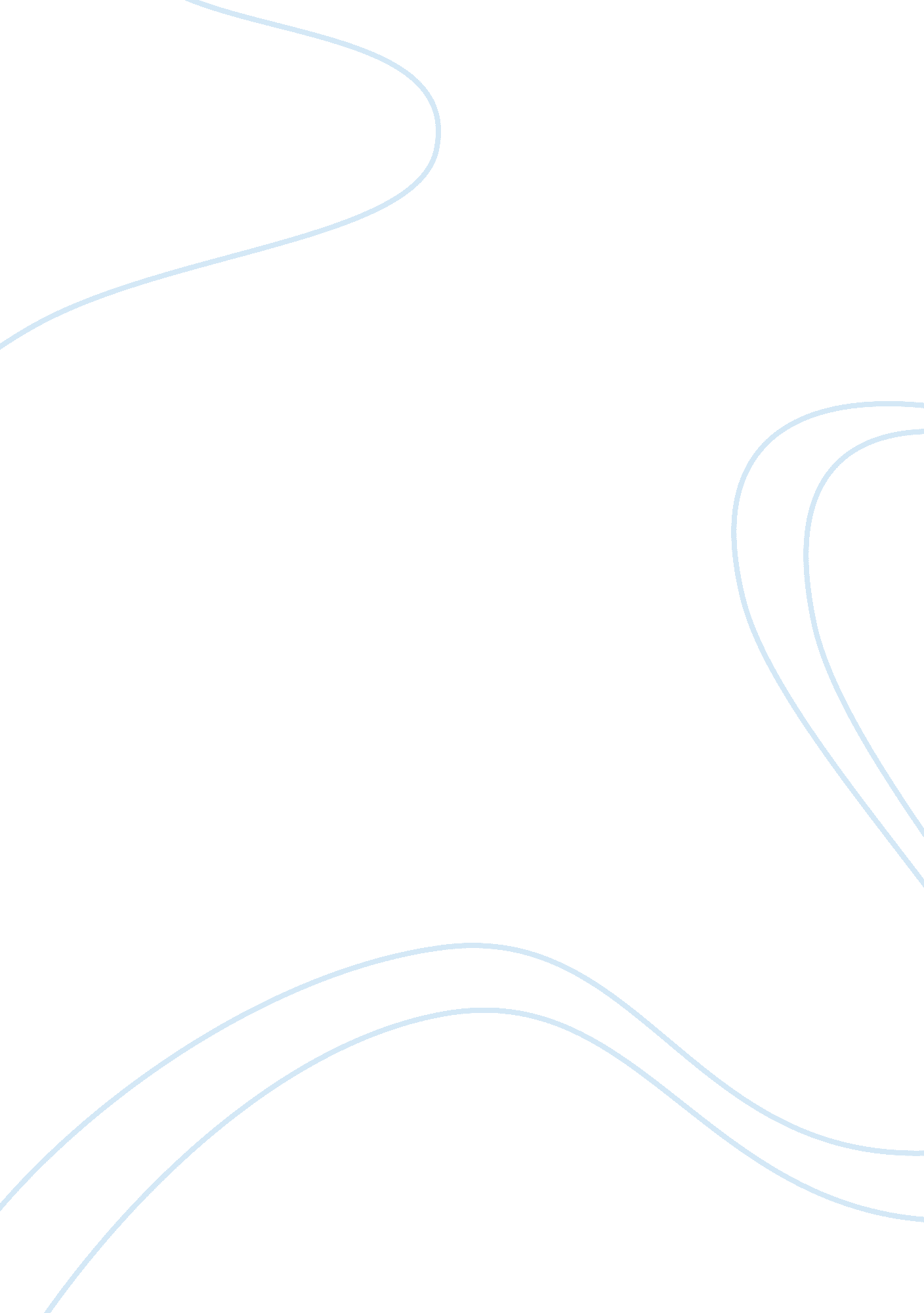 Speaker at graduationEducation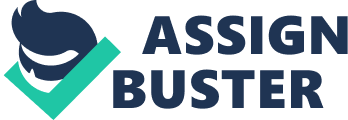 Academic lessons by my lecturers opened doors for my career that has given me a lot of joy in life. Most of the teachers were friendly. I have always admired them and appreciated that they accepted my friendship (Poetter, Pierson, Caivano, Stanley, Lughes, and Anderson 76). The lecturers are always ready to listen and advised me when I seek their help and have mentored my leadership. University life has made me successful, and it would be an honor to express my regards in reciprocation. 

The special relationships that I had with the lecturers contributed greatly to my personal growth. They taught me crucial values, which I still practice to date. Consequent to their mentorship, I attained a personality that has made me achieve my dreams in life. My heart overflows with gratitude to them, because of influencing my life positively and would appreciate an opportunity to appreciate them in kind through service delivery to the institution. Members of staff also played a great role in my life. They were always friendly to me, and took their time to help, whenever I sought their help. Their cooperation allowed me to have an easy time on campus, and I would like to demonstrate the results of their efforts. 

I participated in most of the school opportunities, which gave me a platform to meet and bond with other students. Following these interactions, I managed to build strong relationships with my fellow students, and this motivates me to represent them during graduation. 